Library Reference TEAM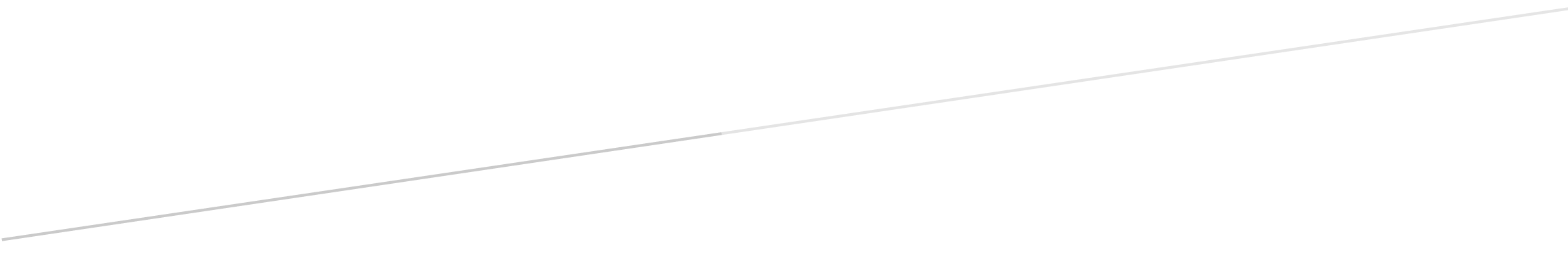 Augmented Reality 2017